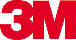 Presse-InformationKurze Rollenpflaster von 3MInfektionsrisiko senken: Eine Pflasterrolle pro PatientWenn medizinische Rollenpflaster für mehrere Patienten verwendet werden, besteht das Risiko einer Kreuzkontamination. Häuser, die diese Gefährdung vermeiden wollen, ordnen jedem Patienten eine eigene Pflasterrolle zu. Speziell dafür bietet 3M jetzt Kurzrollen an.Um nosokomialen Infektionen vorzubeugen, rücken im Zusammenhang mit Kreuzkontaminationen auch medizinische Rollenpflaster in den Blickpunkt. Denn über den Kontakt mit der Pflasterrolle können Krankheitserreger weitergetragen werden. So empfiehlt etwa die US-Gesundheitsbehörde Centers for Disease Control and Prevention (CDC), für vulnerable Patienten jeweils nur eine Pflasterrolle zu verwenden und sie anschließend zu verwerfen. Studien zufolge werden dann von den üblichen 9-Meter-Rollen 80 bis 90 Prozent als Abfall entsorgt. Eine wirtschaftliche und nachhaltige Lösung sind die 1,37 Meter langen Kurzrollen, die 3M auf den Gebrauch an einem Patienten abgestimmt hat, und zwar für die am häufigsten verwendeten Pflaster: das hautfreundliche 3M Micropore Vliespflaster, das besonders schonende 3M Micropore S Silikonrollenpflaster, das transparente 3M Transpore Kunststoff-Pflaster und das 3M Durapore Kunstseidenpflaster mit hoher Klebkraft.Neuss, 17. Dezember 2020Zeichen mit Leerzeichen: 1.208Über 3MDer Multitechnologiekonzern 3M wurde 1902 in Minnesota, USA, gegründet und zählt heute zu den innovativsten Unternehmen weltweit. 3M ist mit 96.000 Mitarbeitern in über 190 Ländern vertreten und erzielte 2019 einen Umsatz von 32 Mrd. US-Dollar. Grundlage für seine Innovationskraft ist die vielfältige Nutzung von 51 eigenen Technologieplattformen. Heute umfasst das Portfolio mehr als 55.000 verschiedene Produkte für fast jeden Lebensbereich. 3M hält über 25.000 Patente und macht rund ein Drittel seines Umsatzes mit Produkten, die seit weniger als fünf Jahren auf dem Markt sind. 3M, Micropore, Transpore und Durapore sind Marken der 3M Company.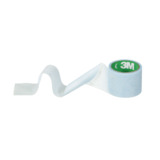 Bildunterschrift:Wirtschaftliche und nachhaltig: 3M bietet kurze Rollenpflaster an, abgestimmt auf den Gebrauch an einem Patienten.Foto: 3MPresse-Kontakt	Christiane Hoffmann PR- und Redaktions-Büro	Tel.: +49 2235 45393	E-Mail: Post@Hoffmann-Presse.deKunden-Kontakt 3M	Fabienne Beierle	Tel.: +49 2131 14 3538 | +49 160 97282583	E-Mail: FBeierle@3M.com	Deutschland	www.3M.de	www.3M.de/presse	https://twitter.com/3MDeutschland	https://www.facebook.com/3MDeutschland	Österreich	www.3M.com/at	https://www.3maustria.at/3M/de_AT/pressroom-alp/	https://twitter.com/3MAustria	https://www.facebook.com/3MAustria	Schweiz	www.3M.com/ch	https://www.3mschweiz.ch/3M/de_CH/pressroom-alp/	https://twitter.com/3MSchweiz	https://www.facebook.com/3MSchweiz